Mental Health Awareness Week – Monday 9 - May 2022 – Theme - Loneliness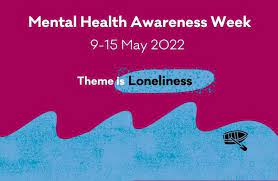 Mental Health Awareness week will explore the experience of loneliness, its effect on our mental health and how we can all play a part in reducing loneliness in our communities. 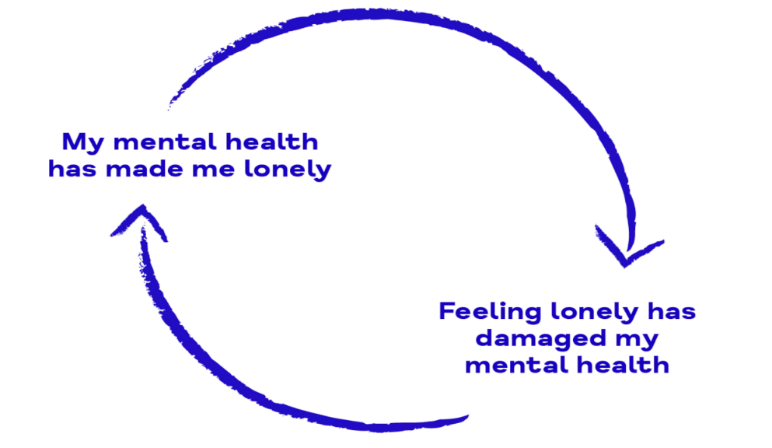 Suggested Provisions / Resources 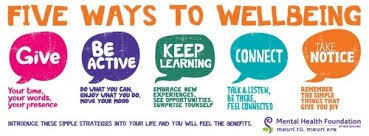 Living well North Yorkshire – 1:1 Support to reduce isolation Areas covered – Harrogate / CravenHambleton / Richmondshire Scarborough / Whitby / Ryedale SelbyPartners Information Pack including referral process. Eligibility 18 +Living Well - Information Pack | North Yorkshire County CouncilNHS – Every Mind Matters This website has information and resources on :Feeling lonelyAdvice for lonelinessSupport for lonelinessFind more supportwww.nhs.uk/every-mind-matters/lifes-challenges/loneliness/MentalHealth.org.ukProvide help and advice on how to cope with loneliness and improve your mental health. www.mentalhealth.org.uk/campaigns/mental-health-awareness-week/loneliness-help-and-adviceMarmalade Trust is the UK’s leading loneliness charity for all ages and the only charity in the world specifically dedicated to raising awareness of loneliness. Areas covered – NationalGuides to Loneliness ABOUT LONELINESS | Marmalade TrustMIND have some brilliant resources and information to tackle loneliness including Areas covered – NationalAbout loneliness - About loneliness | Mind, the mental health charity - help for mental health problemsHow can I manage loneliness?  Tips to manage loneliness | Mind, the mental health charity - help for mental health problemsAge UKAreas covered – National. Local link covers NorthallertonRichmondHarrogateRipon Skipton Darlington Age UK North Yorkshire & Darlington offers a range of quality support services for people aged 50+. Including befriending  Age UK North Yorkshire & Darlington | Our ServicesLearning – Attending training can reduce isolation and develop peer support Areas covered – North Yorks NYCC Adult education and Training offer several courses – eligibility 19 + Adult education and training courses | North Yorkshire County CouncilOnline British Red Cross – run FREE online courses Tackling loneliness (Zoom) - (I hour 30mins)This interactive video workshop includes activities and group discussions to explore the causes and effects of loneliness, where you will have the opportunity to reflect and share your own personal experiences. Taking place online via Zoom, you will need access to a camera and microphone to take part.Exploring loneliness openly (phone) – 1 hour This is an interactive phone workshop where you will have the opportunity to speak openly about how it may feel to be lonely or isolated and learn skills to help others who may be struggling. Taking place over the telephone, all attendees will be expected to participate in group. Please ensure you have access to a microphone.Book adult individual online workshops (19+) (office365.com)Apps - Technology can play a significant role in reducing loneliness.  7 apps for loneliness7 Different Apps For Loneliness | Holland & Barrett (hollandandbarrett.com)Technology Facetime, Skype, WhatsApp and a host of other messaging platforms offer ways to stay connected to those close to our hearts, even if you live far away from each other. Video chats and instant messaging allow us to keep in touch with anyone, so use it to maintain and nurture connections.U3Au3a is a UK-wide collection of 1000+ locally run interest groups that provide opportunities for those no longer in full-time work (retired) to come together and learn for fun.Areas covered – National. Find your local group on the link - u3a - HomePursue hobbies and interestsPursuing hobbies and interests is one of the best ways to develop relationships and get out of the trap that is loneliness. Think about what you enjoy doing or what you would like to try. For example, you could volunteer, get involved in your local community, try an exercise class, join the gym or take up cookery. If you’re struggling for inspiration, why not think about what you used to enjoy as a child?

Joining a sports team can give us a hobby, creates an immediate group of people we regularly see, and grows a sense of belonging. There are thousands of teams in hundreds of sports to join, so find one that works for you.Youth Loneliness Research conducted by The Co-op Foundation suggests that 76% of young people felt lonely at least occasionally during the lockdown, compared to 59% before restrictions beganCommunity First Yorkshire have developed several resources to download A series of 4 posters highlighting some of the issues around loneliness:Poster 1 for young people who feel different at school.Poster 2  for young people who don’t feel they fit in.Poster 3 for young carers.Poster 4 for young people with a disability.An accompanying flyer with information about loneliness and signposts young people to The Go-To.
A resource pack for professionals, providing more detailed information, links to further resources and an example lesson plan.